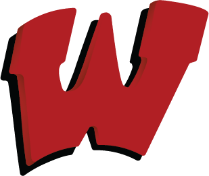 Wells-Ogunquit Youth Football & Cheering Association     Meeting MinutesDate: Monday/October, 2022Time: 6:30 PMLocation: Wells High School, Fishbowl ____________________________________________________________________________________ Secretary’s ReportTreasurer’s Report SMYFL UpdatesProgram UpdatesJr. High Football: Jon MoodyJunior High Cheer: Alexis Bourque Peewee Football: Nate LaPierre Mighty Mite Football: Jason Moody Mites Cheer: Kim Borssen Flag Football: Tom ProtasewichWee Cheer: Beth Huri Old Business:Any interest in Vacancies:  keepJunior High Cheer Coordinator - NominationJon – did you connect with Dan re: Lights at Fronco Field? – Jon not at meetingBanquet Planning?Cheer - Nov. 1Flag - Nov. 2Mites - nov. 9Location?New BusinessNext Meeting: November 7, 2022 @ 6:30 pm at Wells High School, Fishbowl 